CONARQ: 192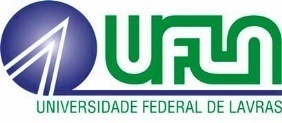 UNIVERSIDADE FEDERAL DE LAVRASDiretoria de Registro e Controle Acadêmico - DRCAgraduacao.drca@ufla.brEste requerimento deve serobrigatoriamente digitado. Sua tramitação e o resultado devem ser consultados, pelo requerente, em http://sipac.ufla.brREQUERIMENTO DE TRANCAMENTO GERAL DE MATRÍCULA2020/1IDENTIFICAÇÃO DO REQUERENTEIDENTIFICAÇÃO DO REQUERENTENome:        Nome:        Registro Acadêmico:        Curso:        Titulação: (    ) Bacharelado (    ) LicenciaturaTelefone:        IDENTIFICAÇÃO DA SOLICITAÇÃOIDENTIFICAÇÃO DA SOLICITAÇÃOIDENTIFICAÇÃO DA SOLICITAÇÃOCiente do contido na Resolução CEPE 59/2020, o estudante acima identificado requer TRANCAMENTO GERAL DO CURSO EXCEPCIONAL em 2020/1 tendo como justificativa:(      ) Problemas financeiros(      ) Problemas familiares(      ) Insatisfação com a UFLA(      ) Insatisfação com o curso(      ) Problemas de adaptação na UFLA(      ) Problemas de adaptação no curso(      ) Desejo estudar em outra Universidade(      ) Desejo estudar em outro curso de graduação da UFLA(      ) Vulnerabilidade impossibilita execução de atividades sob a forma de Estudo Remoto Emergencial (ERE)(      ) Não concordância em cursar o componente curricular sob a forma de ERE(      ) Outro motivo:         Ciente do contido na Resolução CEPE 59/2020, o estudante acima identificado requer TRANCAMENTO GERAL DO CURSO EXCEPCIONAL em 2020/1 tendo como justificativa:(      ) Problemas financeiros(      ) Problemas familiares(      ) Insatisfação com a UFLA(      ) Insatisfação com o curso(      ) Problemas de adaptação na UFLA(      ) Problemas de adaptação no curso(      ) Desejo estudar em outra Universidade(      ) Desejo estudar em outro curso de graduação da UFLA(      ) Vulnerabilidade impossibilita execução de atividades sob a forma de Estudo Remoto Emergencial (ERE)(      ) Não concordância em cursar o componente curricular sob a forma de ERE(      ) Outro motivo:         Ciente do contido na Resolução CEPE 59/2020, o estudante acima identificado requer TRANCAMENTO GERAL DO CURSO EXCEPCIONAL em 2020/1 tendo como justificativa:(      ) Problemas financeiros(      ) Problemas familiares(      ) Insatisfação com a UFLA(      ) Insatisfação com o curso(      ) Problemas de adaptação na UFLA(      ) Problemas de adaptação no curso(      ) Desejo estudar em outra Universidade(      ) Desejo estudar em outro curso de graduação da UFLA(      ) Vulnerabilidade impossibilita execução de atividades sob a forma de Estudo Remoto Emergencial (ERE)(      ) Não concordância em cursar o componente curricular sob a forma de ERE(      ) Outro motivo:         Informo ainda que tenho a seguinte condição:(      ) Sou bolsista e/ou recebo benefício vinculado à Pró-reitoria de Assuntos Estudantis e Comunitários (PRAEC)(      ) Sou bolsista e/ou recebo benefício vinculado à Pró-reitoria de Pesquisa (PRP)
(      ) Sou bolsista e/ou recebo benefício vinculado à Pró-reitoria de Graduação (PRG)(      ) Sou bolsista e/ou recebo benefício vinculado à Pró-reitoria de Extensão e Cultura (PROEC)Informo ainda que tenho a seguinte condição:(      ) Sou bolsista e/ou recebo benefício vinculado à Pró-reitoria de Assuntos Estudantis e Comunitários (PRAEC)(      ) Sou bolsista e/ou recebo benefício vinculado à Pró-reitoria de Pesquisa (PRP)
(      ) Sou bolsista e/ou recebo benefício vinculado à Pró-reitoria de Graduação (PRG)(      ) Sou bolsista e/ou recebo benefício vinculado à Pró-reitoria de Extensão e Cultura (PROEC)Informo ainda que tenho a seguinte condição:(      ) Sou bolsista e/ou recebo benefício vinculado à Pró-reitoria de Assuntos Estudantis e Comunitários (PRAEC)(      ) Sou bolsista e/ou recebo benefício vinculado à Pró-reitoria de Pesquisa (PRP)
(      ) Sou bolsista e/ou recebo benefício vinculado à Pró-reitoria de Graduação (PRG)(      ) Sou bolsista e/ou recebo benefício vinculado à Pró-reitoria de Extensão e Cultura (PROEC)COMO VOCÊ AVALIA SEU CURSO:(      ) Péssimo  (      ) Regular  (      ) Bom  (      ) Muito bom  (      ) ÓtimoCaso tenha alguma sugestão, crítica ou elogio a fazer sobre a UFLA utilize este espaço:            COMO VOCÊ AVALIA SEU CURSO:(      ) Péssimo  (      ) Regular  (      ) Bom  (      ) Muito bom  (      ) ÓtimoCaso tenha alguma sugestão, crítica ou elogio a fazer sobre a UFLA utilize este espaço:            COMO VOCÊ AVALIA SEU CURSO:(      ) Péssimo  (      ) Regular  (      ) Bom  (      ) Muito bom  (      ) ÓtimoCaso tenha alguma sugestão, crítica ou elogio a fazer sobre a UFLA utilize este espaço:            Lavras, ___/___/20___.Lavras, ___/___/20___._____________________________________Assinatura do requerenteDESPACHO FINAL DA DIRETORIA DE REGISTRO E CONTROLE ACADÊMICO - DRCADESPACHO FINAL DA DIRETORIA DE REGISTRO E CONTROLE ACADÊMICO - DRCADESPACHO FINAL DA DIRETORIA DE REGISTRO E CONTROLE ACADÊMICO - DRCA(    ) Favorável/Deferido (    ) Desfavorável/Indeferido________________________Assinatura e carimbo do responsável__________________________________________________________________________________________________________________________________________________________________________________________Data:___/___/20______________________________________________________________________________________________________________________________________________________________________________________________Data:___/___/20____